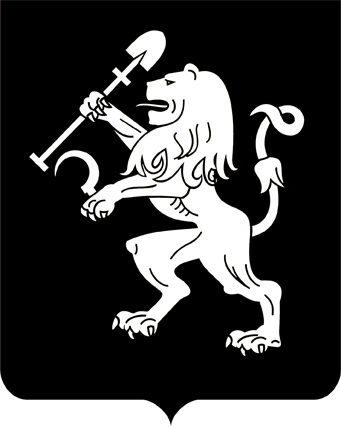 АДМИНИСТРАЦИЯ ГОРОДА КРАСНОЯРСКАПОСТАНОВЛЕНИЕО внесении изменения в постановление администрации города от 20.08.2019 № 573На основании обращения общества с ограниченной ответственностью «Альфа» о необходимости продления сроков доработки проекта планировки и межевания территории 3-го микрорайона жилого района «Солнечный», в соответствии со ст. 45, 46 Градостроительного кодекса Российской Федерации, ст. 16 Федерального закона от 06.10.2003                  № 131-ФЗ «Об общих принципах организации местного самоуправления в Российской Федерации», руководствуясь ст. 41, 58, 59 Устава            города Красноярска,ПОСТАНОВЛЯЮ:1. Внести изменение в постановление администрации города                 от 20.08.2019 № 573 «Об отклонении проекта планировки и межевания территории 3-го микрорайона жилого района «Солнечный» и о направлении его на доработку», заменив в абзаце третьем пункта 2 слова        «до 20.02.2020» словами «до 26.03.2020».2. Настоящее постановление опубликовать в газете «Городские            новости» и разместить на официальном сайте администрации города.3. Постановление вступает в силу со дня его официального опубликования.Глава города                                                              		        С.В. Еремин25.03.2020№ 194